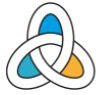 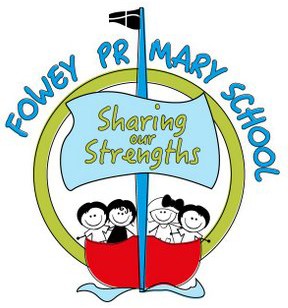 Intent, Implementation and Impact Statement forDesign TechnologyINTENTDesign and technology is a creative and practical subject. It allows pupils to think creatively when solving problems both as individuals and alongside others. At Fowey School, we encourage pupils to usetheir creativity and imagination to design and make products that solve real and relevant problems within a variety of contexts, considering their own and others’ needs, wants and values. We aim to, wherever possible, link learning to other curriculum areas such as maths, English, science, computing and art. Pupils are given opportunities to reflect upon and evaluate past and present well-known design technology pieces, their uses and overall effectiveness. Using the design and making process as well as learning from well- known designers and engineers, pupils are encouraged to be ambitious when innovating their own designs.IMPLEMENTATIONThrough a variety of creative and practical activities, inspired by Kapow Primary, we teach the knowledge, understanding and skills needed to engage in an interactive process of design and making. Pupils work in a range of relevant contexts (for example home, school, leisure, culture, enterprise, industry and the wider environment). Through the evaluation of past and present design and technology, pupils develop and critical understanding of its impact on daily life and the wider world.When designing and making, the pupils are taught to:AskGetting to the root of the problem.Through discussion of the following questions a clear understanding is reached of the problem that needs to be solved.Who is impacted by the problem? What results are we trying to achieve? Are there any constraints or limitations?ImagineWhat ways can I solve this problem? What existing products are there already?Generate a range of ideas to solve the problem from multiple sourcesUse research to discover how existing products have solved the problem areaTo find out how others have solved both related and unrelated problems can lead to innovative solutions.Plan What will I include in my design? What is the design criteria?Select the best ideas to explore furtherGenerate design drawings and sketchesDevelop designs for a prototype and consider where the design may fail and things how could be made most efficiently.CreateHow will I make the product? What materials will I use? What tools will I need? Do I know how to use the tools safely?Bring ideas to life by building a prototypeUse appropriate tools for the issue trying to be resolved.TestDoes it work? Is it effective?Gain feedback and insight from putting the prototype to useEnsure the prototype is tested many times and results are recordedCollect accurate feedback to inform evaluation.EvaluateWhat are the strengths? What are the weaknesses? How could I improve it?Use the test results to identify improvementsShowing an understanding and evidence of what the improvements could be.IMPACTIn 2022, 90% of Year 6 pupils met the expected standard.Subject Leader monitoring has shown...Teachers plan lessons that meet the needs of all learnersTeachers are secure in their subject knowledgePupils talk with a passion about Design and TechnologyEvidence of cross curricular links especially in Computing and MathsPupils take pride in their work during Design and Technology leading to successful outcomesPupils of all abilities feel success in Design and Technology lessonsPupils are engaged in a wide range of Design and Technology activitiesPupils are completing appropriate work in books, linked to the LO and desired outcomes.Impact of DT at Fowey School is carefully tracked and measured by…Pupil conferencing focused on Design and TechnologyOngoing observation of the teaching of Design and Technology across all year groupsRegular monitoring of pupils’ Gold Books – successes and feedback shared with teachersLearning walks to monitor the quality of teachingOngoing monitoring of short term and midterm planningThe quality of pupil outcomes at the end of a Design and Technology project through pupil evaluationTermly teacher assessment of pupils’ attainment in Design and Technology using InsightContinuous	formative	assessment	during	the	teaching	of	Design	and	Technology.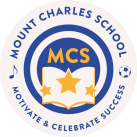 By the time pupils leave our school they will have:Developed the creative, technical and practical expertise needed to perform everyday tasks confidently.Built and applied a repertoire of knowledge, understanding and skills in order to design and make high- quality prototypes and products for a wide range of users having critiqued, evaluated and tested their ideas and products as well as the work of others.Acquired an understanding of and be able to apply the principles of nutrition and how to cook. Pupils will have designed and made a range of products.Pupils will have learned how to take calculated risks in their designs; becoming resourceful, innovative, enterprising and capable citizens. Through the evaluation of past and present design and technology, they will leave us having developed a critical understanding of this subject’s significance and its impact on daily life and the wider world.As a result of our Design and technology curriculum, pupils will leave Fowey as competent designers and innovators. Pupils gain a firm foundation of knowledge and skills to see them equipped to take on further learning in secondary school.